LES PASSEJAÏRES DE VARILHES                    				  	 FICHE ITINÉRAIREPAMIERS n° 25"Cette fiche participe à la constitution d'une mémoire des itinéraires proposés par les animateurs du club. Eux seuls y ont accès. Ils s'engagent à ne pas la diffuser en dehors du club."Date de la dernière mise à jour : 11 juin 2019La carte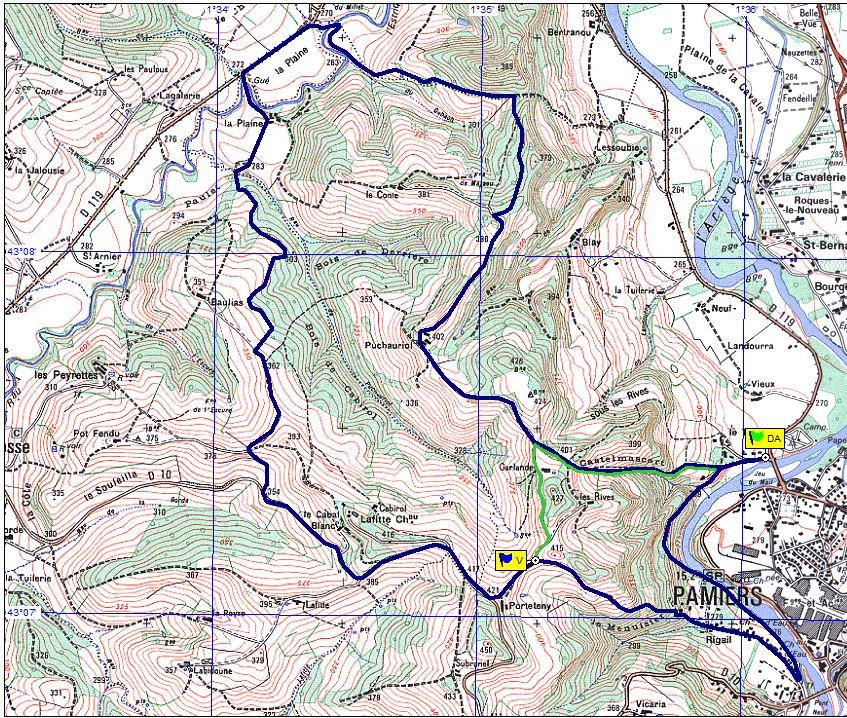 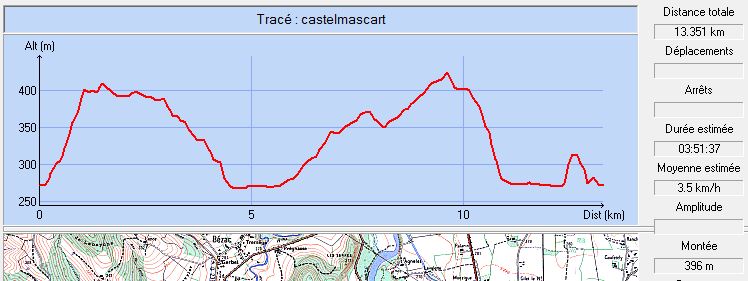 Commune de départ et dénomination de l’itinéraire : Pamiers – Parking après le pont de fer du Jeu du Mail – Le chemin de Castelmascart.Date, animateur(trice), nombre de participants (éventuel) :01.05.2010 – Y. Buosi28.05.2011 – Y. Buosi18.12.2013 – G. Duval04.07.2015 – J. Gaillard – 5 participants (Reportage photos)L’itinéraire est décrit sur les supports suivants : Topo-guide de l’office de tourisme de Pamiers – Les sentiers des coteaux (commun à ce parcours, au chemin de Crambolie et au chemin des deux ponts).Parcours Openrunner 4983153 (Variante adoptée par J. Gaillard)Classification, temps de parcours, dénivelé positif, distance, durée :Marcheur – 3h30 –  –  – ½ journéeBalisage : JauneParticularité(s) : Site ou point remarquable :Les points de vue sur Pamiers, la vallée et es coteauxLe pont métallique vert du jeu de mail construit en 1892La première traversée du ruisseau de l’Estrique sur des plots en bétonTrace GPS : nonDistance entre la gare de Varilhes et le lieu de départ : Observation(s) : Le parcours, tel que décrit sur le topoguide, comprend une belle descente vers le pont neuf, la traversée du pont neuf puis une longue et inintéressante partie sur route goudronnée entre la rivière et l’usine jusqu’au pont de jeu du mail.Pour éviter cette partie, J. Gaillard a proposé en 2015 de revenir à Garlande et de redescendre sur l’Ariège par le sentier de Castelmascart emprunté à l’aller. Cela réduit le parcours à .E. Labrousse semble, d’après sa carte, avoir longé la rive gauche de la rivière depuis le pont neuf. Mais il n’est pas aisé de trouver cette trace.